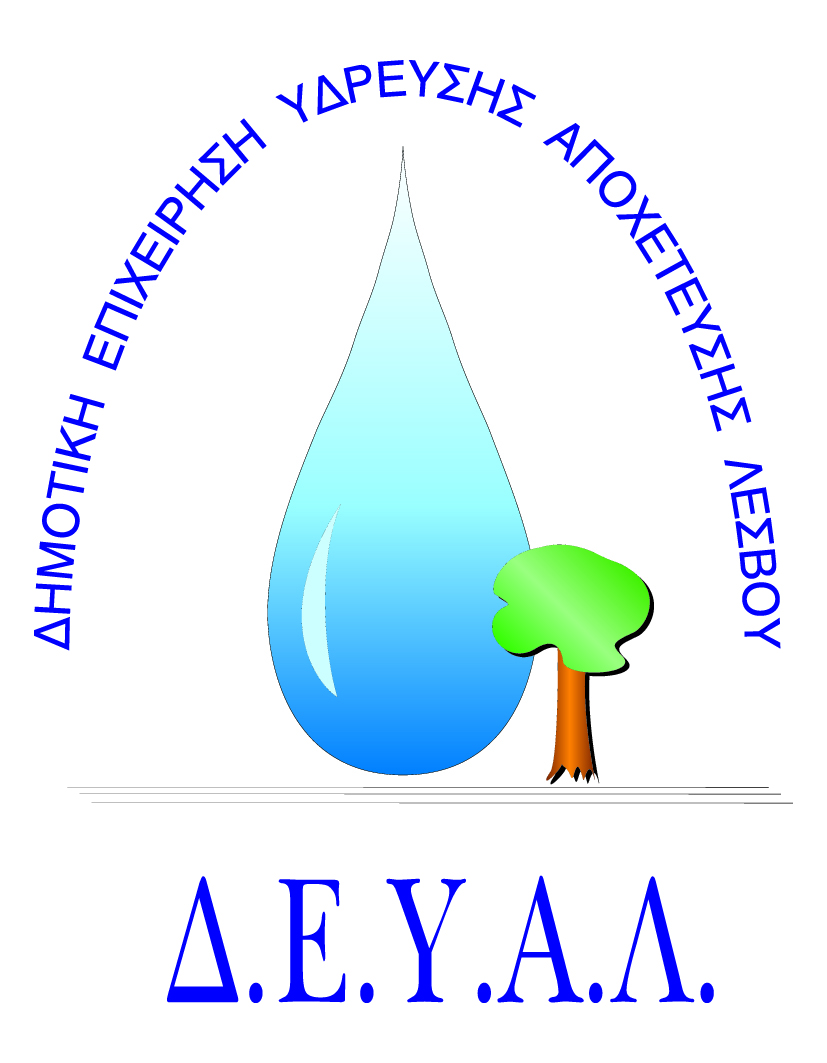 ΔΙΑΔΗΜΟΤΙΚΗ ΕΠΙΧΕΙΡΗΣΗ                                                            Ημερομηνία: 19/03/2021ΥΔΡΕΥΣΗΣ ΑΠΟΧΕΤΕΥΣΗΣ                                             ΛΕΣΒΟΥ                                                                                                          Προς                                                                                                          Δ.Ε.Υ.Α. ΛέσβουΕΝΤΥΠΟ 1 - ΟΙΚΟΝΟΜΙΚΗ ΠΡΟΣΦΟΡΑ	Προς Υπογραφή Προσφέροντος ή Εκπροσώπου του……………………………………………………… Όνομα υπογράφοντος……………………………………………….Αρ. Δελτίου Ταυτότητας/ΔιαβατηρίουΥπογράφοντος………………………………………………..Ιδιότητα υπογράφοντος…………………………………………… ΘΕΜΑ:  Προμήθεια υλικών Ύδρευσης & Αποχέτευσης για τις ανάγκες της Δ.Ε. Ευεργέτουλα της ΔΕΥΑ Λέσβου.Αρ. πρωτ.:    3472 /19-03-2021Α/ΑΠΟΣΟΤΗΤΑΠΕΡΙΓΡΑΦΗΤΙΜΗ ΜΟΝ. ΚΟΣΤΟΣ130ΓΩΝΙΑ ΑΡΣ/ΘΗΛ 1" ΓΑΛΒ.215ΓΩΝΙΑ ΑΡΣ/ΘΗΛ 2" ΓΑΛΒ.3100ΜΟΥΦΑ 1/2 ΓΑΛΒ.420ΦΛΑΝΤΖΟΛΑΣΤΙΧΟ Φ15055ΦΛΑΝΤΖΑ ΛΑΙΜΟΥ Φ110 16 atm62ΦΛΑΝΤΖΑ ΛΑΙΜΟΥ Φ140 16 atm720ΡΑΚΟΡ 1/2" ΜΗΧ. ΣΥΣΦ.8150ΡΑΚΟΡ Φ18x2.5x1/2 ΘΗΛ ΟΡΕΙΧ.92ΒΑΝΑ Φ125 ΦΛΑΝ. ΕΛΑΣΤ. ΕΜΦΡ.102ΒΑΝΑ Φ150 ΦΛΑΝ. ΕΛΑΣΤ. ΕΜΦΡ.112ΒΑΝΑ Φ250 ΦΛΑΝ. ΕΛΑΣΤ. ΕΜΦΡ.1230ΣΕΛΛΑ ΤΑΧ. ΕΠΙΣΚ. 26-30x76mm1330ΣΕΛΛΑ ΤΑΧ. ΕΠΙΣΚ. 48-51x150mm142ΣΕΛΛΑ ΤΑΧ. ΕΠΙΣΚ. 108-128x500mm1525ΣΕΛΛΑ ΤΑΧ. ΕΠΙΣΚ. 60-70x250mm162ΣΕΛΛΑ ΥΔΡΑΥΛ.ΠΙΕΣΕΩΣ 239-249 x 210cm172ΦΛ/ΖΙΜΠΩ ΑΥΤ. DN150 (158-192 154-192)184ΛΑΙΜΟΣ ΦΛΑΝΤΖΑΣ ΣΥΓΚ. Φ110 PE192ΛΑΙΜΟΣ ΦΛΑΝΤΖΑΣ ΣΥΓΚ. Φ200 PEΚΑΘΑΡΗ ΑΞΙΑΚΑΘΑΡΗ ΑΞΙΑΚΑΘΑΡΗ ΑΞΙΑΚΑΘΑΡΗ ΑΞΙΑΦΠΑ 17%ΦΠΑ 17%ΦΠΑ 17%ΦΠΑ 17%ΣΥΝΟΛΟΣΥΝΟΛΟΣΥΝΟΛΟΣΥΝΟΛΟ